INFORME No…Para: … (Título académico) … (Nombres y apellidos) Vicerrector(a) Administrativo(a) Manta, …de         del 20XXAsunto: Verificación de cumplimiento de requisitos de solicitud para arrendamiento de kiosco o barEn referencia a la solicitud de arrendamiento de bar/kiosco de… (APELLIDOS Y NOMBRES DEL SOLICITANTE), portador/a del documento de identificación No. ………, de fecha ……, y una vez que se ha efectuado la verificación al cumplimiento de los requisitos necesarios para el mencionado arrendamiento con ubicación en… (lugar designado) de la Uleam, me permito darle a conocer lo siguiente:En consecuencia, una vez verificado los requisitos previos a la celebración/renovación de la contratación de arrendamiento de bar/kiosco de … (APELLIDOS Y NOMBRES DEL SOLICITANTE), le informo que cumple/no cumple con los requisitos para poder celebrar la contratación.Por la atención esperada y para fines consiguientes,Atentamente,………………………………… (Título académico) … (Nombres y apellidos)Director/a de Bienestar UniversitarioElaborado por:  REQUISITOS PARA CONTRATACIÓN DE KIOSCOS O BARES DENTRO DE LA ULEAM. 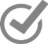 Copia a color de documento de identificación (cédula/pasaporte)Certificado de votación a colorRegistro único de contribuyentes personas naturalesPermiso de Funcionamiento de la Agencia Nacional de Regulación, Control y Vigilancia Sanitaria (bares) Permiso de Funcionamiento del Ministerio del InteriorPermiso de Funcionamiento del Cuerpo de BomberoPatente municipal emitida por el Gobierno Autónomo y Descentralizado Municipal Certificado de manipulación de alimentos y nutrición (bares)Certificado/tarjeta de salud (bares)Propuesta de productos y costos a expedirse (kioscos y bares) 